 MODÈLE DE DEVIS D’ÉLECTRICITÉ	 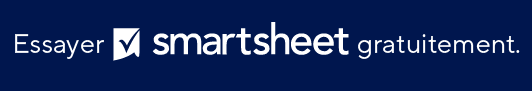 VOTRE LOGOVOTRE LOGOVOTRE LOGODEVIS D’ÉLECTRICITÉDEVIS D’ÉLECTRICITÉDEVIS D’ÉLECTRICITÉNom de l’entrepriseLIEU DE TRAVAIL DATEDU DEVISTravailDATE DE DÉBUTTravailDATE DE FIN123, rue Main123, rue MainDATEDU DEVISTravailDATE DE DÉBUTTravailDATE DE FINBureau 456Bureau 456Hamilton, OH 44416Hamilton, OH 44416CitationIDCLIENTIDDEVIS VALIDEJUSQU’À LA DATE(321) 456-7890CitationIDCLIENTIDDEVIS VALIDEJUSQU’À LA DATEAdresse e-mailCLIENTDIVERSQTÉPRIX UNITAIRETOTALATTN : Nom/ServiceNouveau câblageNom de l’entrepriseNouveaux commutateurs/récipients (120v)123, rue MainRécipients neufs (220v)Bureau 456Commutateurs à 3 voies, prises GFCIHamilton, OH 44416Luminaires de plafond de petite taille/med(321) 456-7890Grands appareils/ventilateurs de plafondAdresse e-mailRécipients/commutateurs extérieurs֤Éclairage extérieurDESCRIPTION DU TRAVAILRécipient extérieur + Câblage (220v)  Installer le nouveau panneau de serviceInstaller les nouveaux disjoncteurs dans le panneauInstallez la boîte de disjoncteur extérieur 220vConduitBoîtes de sortie/de gang, etc.Quincaillerie en fil/écrous/vis/etc.TOTAL DES MATÉRIAUXTOTAL DES MATÉRIAUXTOTAL DES MATÉRIAUXMAIN-D'ŒUVREHEURESTARIFTOTALTravail difficileNouveau câblageNouveaux commutateurs/récipients (120v)Récipients neufs (220v)Commutateurs à 3 voies, prises GFCILuminaires de plafond de petite taille/medGrands appareils/ventilateurs de plafondConditions généralesRécipients/commutateurs extérieurs֤Éclairage extérieurRécipient extérieur + Câblage (220v)  Installer le nouveau panneau de serviceInstaller les nouveaux disjoncteurs dans le panneauInstallez la boîte de disjoncteur extérieur 220vTOTAL DE LA MAIN-D’ŒUVRETOTAL DE LA MAIN-D’ŒUVRETOTAL DE LA MAIN-D’ŒUVRESOUS-TOTALJE VOUS REMERCIESIGNATURE DU CLIENTentrez le montant total REMISEentrez le montant total REMISEEn cas de questions concernant ce devis, veuillez contacterSOUS-TOTAL MOINS LES REMISESSOUS-TOTAL MOINS LES REMISESEn cas de questions concernant ce devis, veuillez contacterentrez le pourcentage TAUX DE TAXEentrez le pourcentage TAUX DE TAXENomTOTAL DE LA TAXETOTAL DE LA TAXE(321) 456-7890SIGNATURE AUTORISÉEEXPÉDITION/GESTIONEXPÉDITION/GESTIONAdresse e-mailAUTREwww.votresiteinternet.comTOTALEXCLUSION DE RESPONSABILITÉTous les articles, modèles ou informations proposés par Smartsheet sur le site web sont fournis à titre de référence uniquement. Bien que nous nous efforcions de maintenir les informations à jour et exactes, nous ne faisons aucune déclaration, ni n’offrons aucune garantie, de quelque nature que ce soit, expresse ou implicite, quant à l’exhaustivité, l’exactitude, la fiabilité, la pertinence ou la disponibilité du site web, ou des informations, articles, modèles ou graphiques liés, contenus sur le site. Toute la confiance que vous accordez à ces informations relève de votre propre responsabilité, à vos propres risques.